Nowy Targ, 03.02.2020r. Znak sprawy: ZA.272.3.2020PYTANIA, ODPOWIEDZIDotyczy: Przetargu nieograniczonego na: Roboty budowlane – Przebudowa wraz                             z termomodernizacją budynku Domu Nauczyciela przy ulicy Królowej Jadwigi 1 w Nowym Targu – Etap II  obejmujący zmianę rozmieszczenia pomieszczeń na kondygnacjach w budynku Domu Nauczyciela oraz zmianę planu zagospodarowania terenu wokół budynku w celu dostosowania do potrzeb Poradni Psychologiczno-Pedagogicznej w Nowym Targu.Informuję, że w przedmiotowym postępowaniu do Zamawiającego wpłynęło następujące zapytania:Czy ścianki HPL na parterze również podlegają wycenie? Brak odpowiedniej pozycji w przedmiarze. Proszę o jednoznaczne określenie powierzchni czynnej okna oddymiającego, występuje rozbieżność między projektem a przedmiarem.Prosimy o doprowadzenie do zgodności pozycji w elemencie poszerzenie biegu schodów, w przedmiarze ilość stali 6,24 kg fi do 7mm, na rysunku konstrukcyjnym fi 12, waga 47kg.Proszę o podanie rodzaju i wielkości  drzew przewidzianych do zasadzenia.Proszę o informację kto ponosi koszty serwisowania urządzeń ( np. windy ) w okresie gwaracji – Wykonawca , czy Zamawiający.Prosimy o uzupełnienie projektu o opis warunków ochrony p.poż. dla obiektu.Czy dla obiektu została sporządzona ekspertyza p.poż. z wydanym postanowieniem Komendanta Wojewódzkiego?Odpowiedzi :Czy ścianki HPL na parterze również podlegają wycenie? Brak odpowiedniej pozycji w przedmiarze. Odp.:W przedmiarze branża budowlana należy wprowadzić następujące zmiany:- poz. 2.22.1.1 należy zmienić obmiar z 4,00 m2 na 10,48 m2- poz. 2.22.1.2 należy zmienić obmiar z 6,00 m2 na 10,00 m2- poz 2.22.2. Element – jest: ‘’Nowe ścianki działowe HPL piwnica’’ powinno być ’’Nowe ścianki działowe HPL parter”Proszę o jednoznaczne określenie powierzchni czynnej okna oddymiającego, występuje rozbieżność między projektem a przedmiarem.Odp.:- zgodnie z projektem okno odymiające o wymiarach 78x140 cm o parametrach zgodnie z poz. przedmiaru 2.37.2.2 przy czym powierzchnia czynna oddymiania Aa przedmiotowego okna oddymiającego powinna wynosić min. 0,53 m2Prosimy o doprowadzenie do zgodności pozycji w elemencie poszerzenie biegu schodów, w przedmiarze ilość stali 6,24 kg fi do 7mm, na rysunku konstrukcyjnym fi 12, waga 47kg.Odp.:W przedmiarze branża budowlana należy wprowadzić następujące zmiany:- poz. 2.15.1.1 należy zmienic obmiar z 156 szt na 48.szt- poz. 2.15.1.2 należy zmienić podstawę KNR 401/202/2 (2) na KNR 202/290/4 (2) „Zbrojenie konstrukcji monolitycznych budowli, pręty stalowe okrągłe żebrowane, Fi 8-14·mm” z obmiarem na 47 kg (zgodnie z dok. Projektową)Proszę o podanie rodzaju i wielkości drzew przewidzianych do zasadzenia.Odp.:W przedmiarze branża budowlana należy wprowadzić następujące zmiany:- Poz. 2.38.9.3 należy zmienić obmiar z 5 szt na 8.szt rodzaj drzew do nasadzenia: klon (pospolity/palmowy)/świerk zwyczajny o obwodzie pnia 10 cm na wysokości 100 cm.Proszę o informację kto ponosi koszty serwisowania urządzeń ( np. windy ) w okresie gwarancji – Wykonawca , czy Zamawiający.Odp.: Zgodnie z zapisami w umowie,Prosimy o uzupełnienie projektu o opis warunków ochrony p.poż dla obiektu. Odp.: Opis warunków ochrony przeciwpożarowej zawarty jest m.in. w opisie technicznych projektu budowlanego,Czy dla obiektu została sporządzona ekspertyza p.poż. z wydanym postanowieniem Komendanta Wojewódzkiego?Odp.: Nie, projekt został uzgodniony z rzeczoznawcą ds. ppoż bez uwag.Ponadto Zamawiający informuje, że w szafie LPD1 wskazanej na rysunku E-19 branży elektrycznej należy zamiast 3szt Switch 24 portowych uwzględnić 2szt. Switch 48 portowe o parametrach spełniających poniższe minimalne wymagania: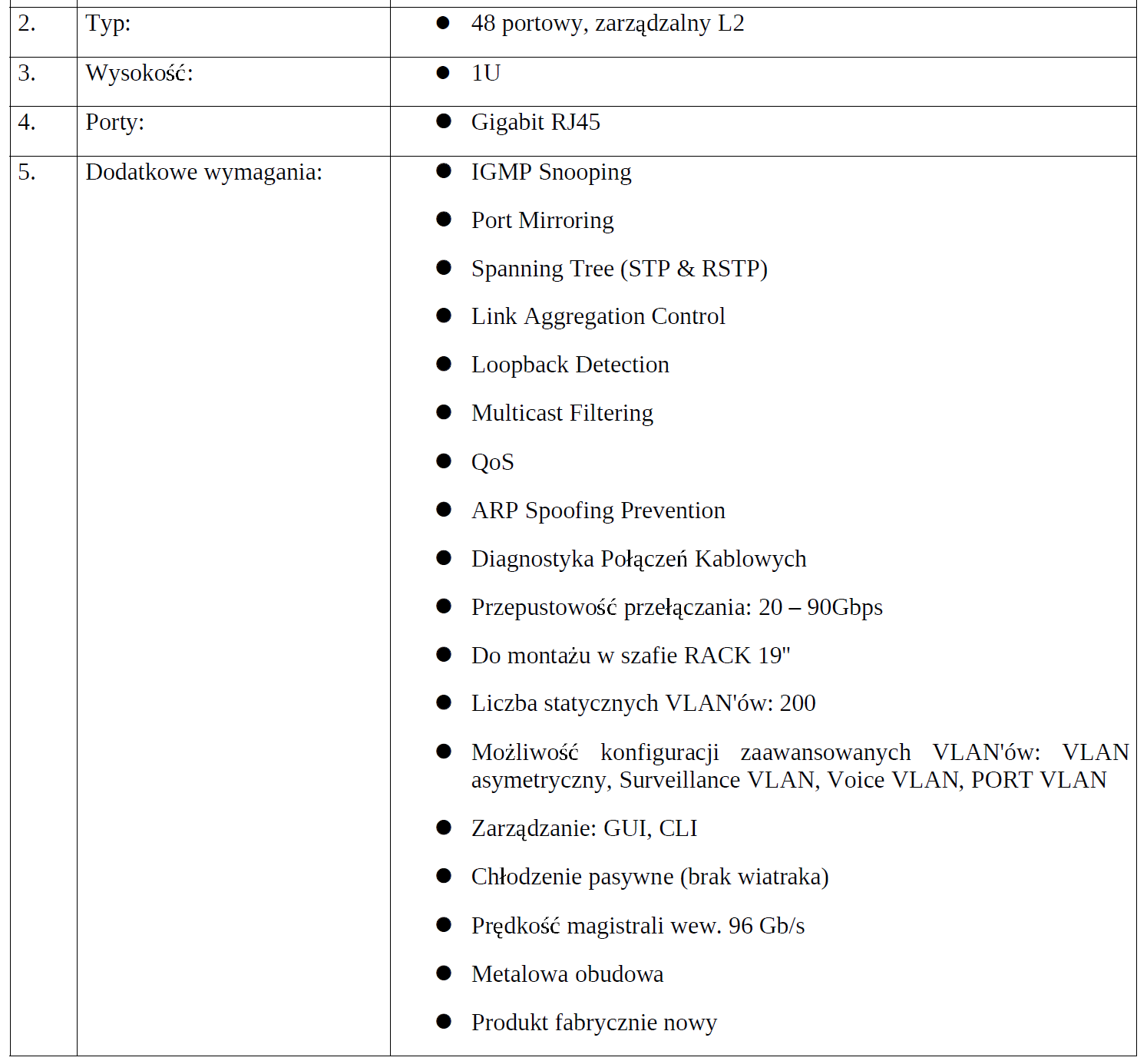 